9. Týden distančního zadávání úkolů                                                 1. 12. 2020ÚKOL PRO ÚTERNÍ TŘÍDU od 14.00Druhá a třetí třída ZUŠ – třetí a čtvrtá třída ZŠKamarádi zvířátka - MUCHLÁŽDnes se vrátíme ke zvířátkům, které znáš a zkusíme je udělat technikou muchláže!Zkus vytvořit dvě zvířátka, která spolu kamarádí anebo naopak vůbec nekamarádí! Dávno už víme, že některá zvířátka se nemají vůbec ráda. To by mohlo být ještě zajímavější. POSTUP:Budeme potřebovat normální tenký papír, tekoucí lepidlo, jako je třeba Herkules, klovatina nebo tapetové lepidlo. Jako podklad je vhodný nějaký tuhý papír z krabice od bot apod. Obyčejná čtvrtka by se vlnila. Voda v misce, štětec a nakonec vodovky a tempery. Kdo má doma barevné papíry, tak může celou muchláž udělat z barevných papírů.Natrhej si hodně papírků z tenkého papíru.  Ponoř je do čisté vody bez lepidla, ať změknou. Jen lehce předkresli vybraná zvířátka na karton.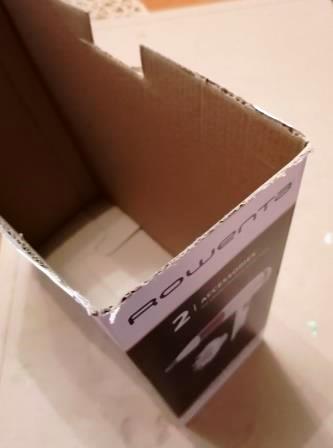 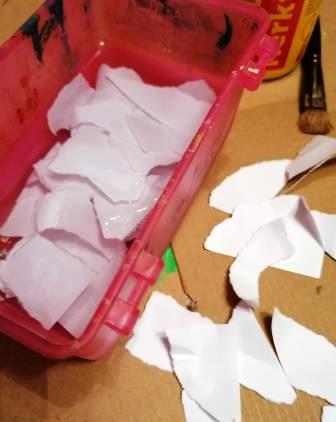 Hned můžeš začít. Štětcem hustě nanes – pomaluj lepidlem hlavu a pak začni z mokrých papírků jen lehce muchlat nepravidelné kuličky a vmáčkni je do hustého fleku lepidla. Postupně přidávej další a další muchlané kuličky až vyplníš celou hlavu. 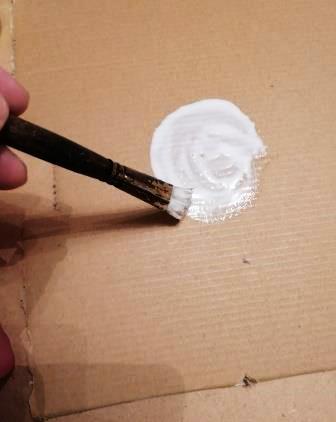 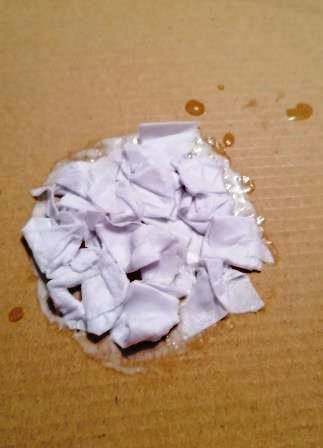 Pak můžeš pokračovat ušima anebo tělíčkem. Důležité je abys to dělal(a) postupně, ne najednou. Postupuj od největších částí k drobnějším.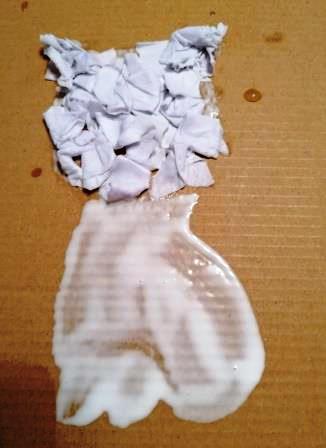 Až budeš mít všechny části polepené, vezmi si ještě štětec s lepidlem a potři místa na hlavičce, kam přilepíš fousky a oči. Fousky nemuchlej do tvaru kuliček, ale roliček, ocásek třeba také tak. 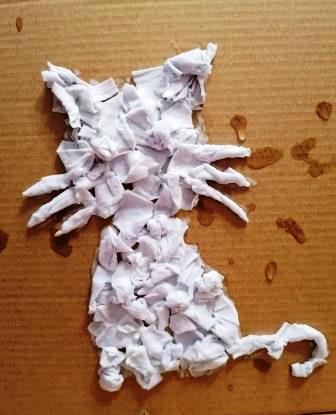 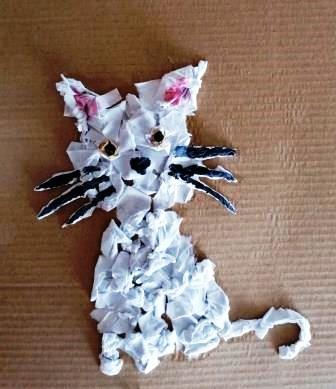 Dokud je vše vlhké, tak zvířátka nabarvi vodovkami. Na vlhkém papíře se barva dobře rozpustí.Naopak, drobné věci, třeba očička namaluj, až vše uschne! (U těchto věcí nepotřebujeme, aby se barva rozpouštěla.)Celou muchláž pak musíš nechat dobře uschnout, nejspíš až do příštího dne. Kdyby něco odpadlo, tak ráno už papír nenamáčej, ale jen ho normálně přilep.Když se Ti bude chtít, můžeš domalovat i pozadí, ale radil bych jen temperou, vodovky na tmavém papíru zešednou. A je hotovo.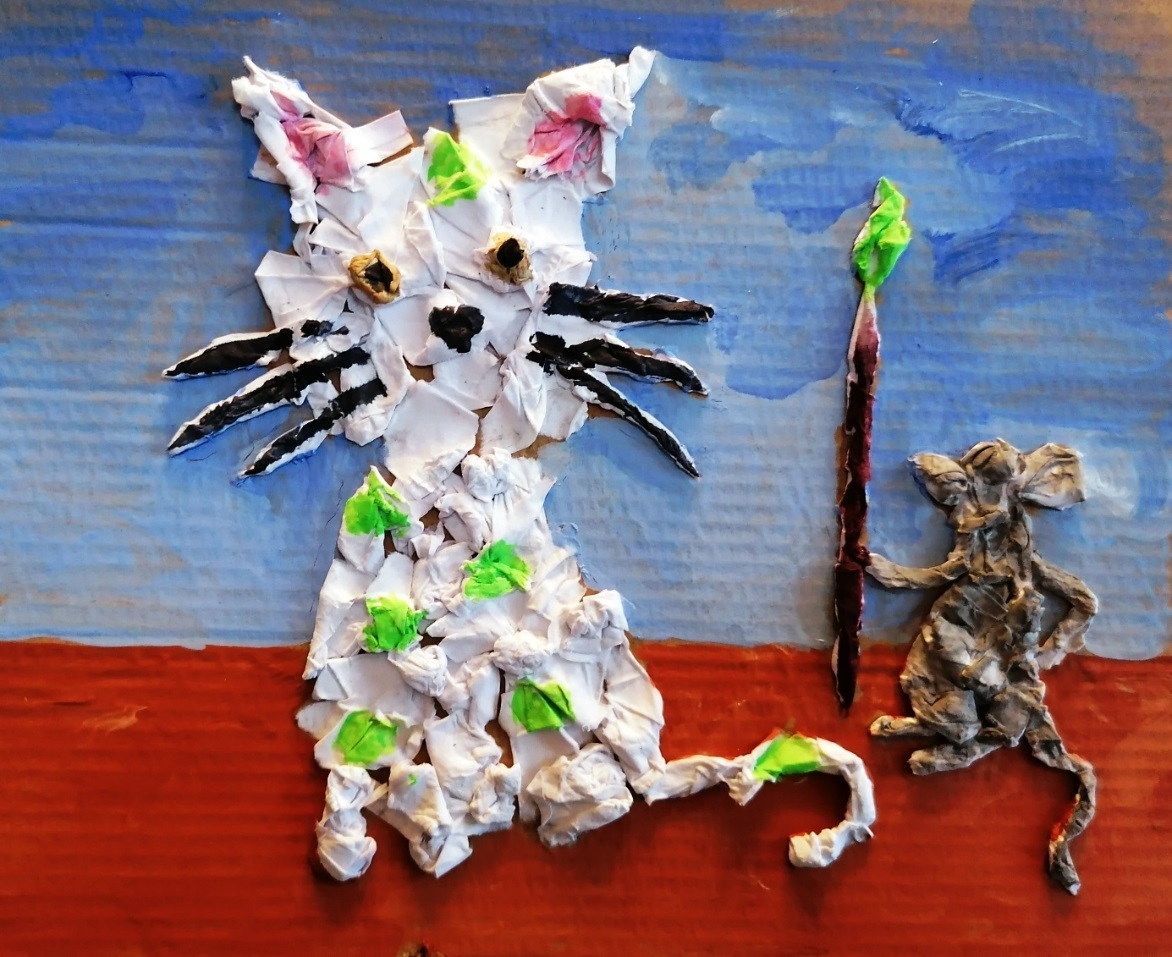 Pěkné a veselé muchlání.O. Tragan, výtvarka ZUŠ JM